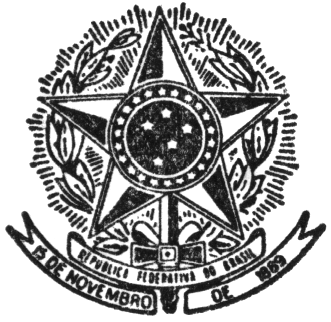 UNIVERSIDADE FEDERAL DE JUIZ DE FORAFACULDADE DE ENGENHARIACOLEGIADO DO CURSOENGENHARIA ELÉTRICA - ROBÓTICA E AUTOMAÇÃO INDUSTRIALNo décimo quinto dia do mês de junho de 2015, às quatorze horas estiveram reunidos no Anfiteatro da Pós-Graduação em Engenharia Elétrica, os membros do Colegiado do Curso de Engenharia Elétrica: Robótica e Automação Industrial. Membros presentes: Manuel Rendón, André Ferreira, Michel Hell, Marco Aurélio, Ana Sophia Cavalcanti, Daniel Discini e Leonardo Olivi. A reunião teve a presença dos representantes discentes conforme listagem em anexo. Constatado o quórum legal, o professor Manuel saudou os membros presentes e explicou a importância de realizar a reunião conjunta dos colegiados de Robótica, Eletrônica e Telecomunicações. Começou a reunião solicitando a aprovação no Colegiado da presença do convidado Jonas, secretário da Coordenação da Elétrica, o que foi aprovado por unanimidade. A seguir foi solicitado aprovar a alteração no primeiro item na pauta do Colegiado da Robótica: “1. Criação da comissão eleitoral para a eleição de coordenador e vice-coordenador de curso”, pelo seguinte: “1. Criação da comissão eleitoral para a eleição de coordenador, vice-coordenador de curso, e um membro do NDE”. A alteração foi colocada em votação e aprovada por unanimidade. A seguir, dando passo ao primeiro item da pauta, o Professor Manuel Rendón abriu a palavra para os presentes se candidatarem a formar parte da Comissão Eleitoral. O professor Michel explicou a urgência da reunião, por ser necessário antecipar a eleição para os novos coordenadores, conhecendo que futuramente assumirão funções, possam acompanhar o processo de matrícula em Julho. De acordo com o professor Manuel o primeiro passo é criar a comissão eleitoral, que deve ser composta por um docente, um TAE e um representante discente. A comissão deverá elaborar o calendário eleitoral, receber a inscrição das candidaturas, convocar a eleições e outras tarefas definidas na resolução pertinente. O professor Michel sugere o nome do professor Daniel como representante docente, o Jonas como representante TAE e um representante discente do curso da Robótica. O professor Henrique Braga questiona a participação do professor Discini por ser Coordenador de Telecomunicações. O professor Michel indicou não haver impedimento, pois na última eleição o professor Paulo Vilela na época coordenador da Eng. Elétrica foi membro da comissão eleitoral. Em consulta por telefone ao diretor da Unidade, professor Hélio Antônio da Silva, foi verificado que não há impedimento. A comissão formada pelo Prof. Daniel Discini, o TAE Jonas Ribeiro e o representante discente Thiago Carrera foi colocada em votação e aprovada por unanimidade. No segundo item da pauta foram apresentados os CD-01 das disciplinas Controle I e II. Foi indicado que as alterações tinham sido aprovadas em reunião do Departamento de Circuitos do 15/04/2015. O professor Manuel explicou as alterações, que serão mantidos os pré-requisitos nos cursos e que haverá um período de transição de pelo menos um semestre. O professor Discini requereu verificar a disponibilidade dos livros na biblioteca. Em votação, as alterações foram aprovadas por unanimidade. Nada mais havendo a tratar, a reunião foi encerrada e lavrada a correspondente ata que é assinada pelos membros presentes. Adendo em 16 de junho de 2015: Como o professor Daniel Discini Silveira será candidato ao NDE do curso de Telecomunicações, este indicou o professor Hélio Francisco da Silva, que aceitou a indicação para ser presidente da comissão eleitoral. É consenso entre os coordenadores não ser necessária mais uma reunião de colegiado somente para registrar esta alteração, apenas um adendo na ata a ser assinada pelos presentes na reunião.